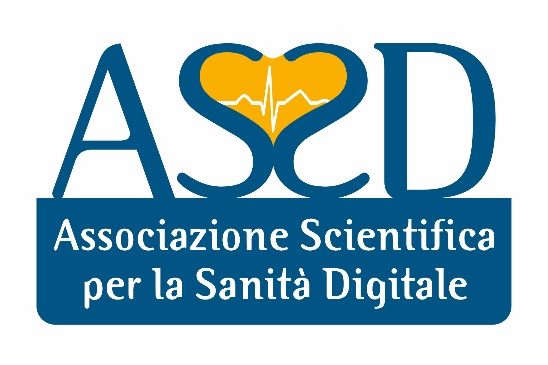 Libro Bianco a cura di Gregorio Cosentino"Fragilità e tecnologie dell'informazione e della comunicazione ICTIl paziente, la fragilità e la tecnologia. Come riabilitare il sistema salute".La presentazione del libro bianco "Fragilità e tecnologie dell'informazione e della comunicazione ICT. Il paziente, la fragilità e la tecnologia. Come riabilitare il sistema salute", si terrà il 15 settembre 2021, ore 14.30 - 17.00 nell’Aula Convegni ISSR (piano terra), Via Nomentana 54; capienza massima, con distanziamento, di 50 persone. A tutti i partecipanti sarà fatto omaggio, fino ad esaurimento, di una copia cartacea del libro.La fragilità è una condizione di vulnerabilità latente a cui consegue un crescente rischio di disabilità. Secondo i dati del Ministero della Salute, oltre 14 milioni di persone in Italia convivono con una patologia cronica e di questi 8,4 milioni sono ultra 65enni. Sono proprio loro, i pazienti doppiamente fragili per età e per patologie pregresse.Tutto questo ha modificato la domanda di salute. E di conseguenza occorre riorganizzare la rete dei servizi socio/sanitari, rafforzare la risposta territoriale, assicurando la continuità assistenziale e la personalizzazione delle cure, fornendo al personale socio/sanitario, ai caregiver e ai loro assistiti la formazione e l'informazione necessarie per conoscere la disponibilità di servizi ICT che migliorano la qualità dell'assistenza, anche a garanzia di una reale fruibilità di tecnologie, ausili e dispositivi. Questo Libro Bianco vuole raccogliere bisogni provenienti dal mondo della fragilità e possibili soluzioni ICT in risposta a tali bisogni provenienti da esperti e piccole imprese e che possano rappresentare un esempio, se non addirittura una best practice, che possano essere lo stimolo per ulteriori progettualità nel Paese, in ambito digitale, che promuova la cultura della trasformazione digitale dimostrandone le opportunità.L’idea è di proporre non una soluzione verticale tout-court ma un paradigma di cambiamento che affronti alcuni temi interessanti per i contenuti metodologici che portano in sè e che possano essere di esempio per altri. Un testo informativo e formativo, utile per il personale sanitario, i pazienti e i caregiver.Utile per le stazioni appaltanti che debbano scrivere i capitolati di gara.Utile per le imprese che vogliano proporre soluzioni in tale ambito.RingraziamentiLa realizzazione di questo libro è stata possibile grazie al coinvolgimento di tante amiche e amici impegnati sul campo e a cui va il mio sincero e doveroso ringraziamento.Hanno collaborato alla stesura del Libro Bianco:1.	Centro nazionale per le tecnologie innovative in sanità pubblica (TISP) dell’Istituto Superiore di Sanità ISS, Mauro Grigioni, Paola Meli2.	Ministero della Salute, Massimo Casciello3.	Federazione nazionale Ordini TSRM PSTRP, Laila Perciballi4.	Paziente Esperto EUPATI, Patient Advocacy Onconauti, ROPI, Laura Patrucco5.	Osservatorio Innovazione Digitale in Sanità, Politecnico di Milano, Chiara Sgarbossa, Deborah De Cesare6.	Rete Oncologica pazienti Italia-ROPI, Stefania Gori7.	Istituto di Scienze e Tecnologie della Cognizione, CNR, Roma, Olga Capirci, Domenico M. Pisanelli, Alessio Di Renzo, Barbara Pennacchi8.	Associazione Scientifica Sanità Digitale ASSD, Gregorio Cosentino9.	UOC Assistenza alla Persona Asl Roma 2, Barbara Porcelli  10.	Professioni Sanitarie, Antonio Bortone11.	Associazione Scientifica Sanità Digitale ASSD, Massimo Tosini 12.	Associazione Scientifica Sanità Digitale ASSD, Francesco Saverio Proia, Roberto Polillo, Gregorio Cosentino13.	Geosmartcampus, incubatore e piattaforma d’innovazione, Guido Fabbri14.	Ufficio della trasformazione digitale, Direzione Generale, ASL Frosinone, Sergio Pillon15.	Associazione Scientifica Sanità Digitale ASSD, Marisa De Rosa16.	Adilife, Piccola media impresa ICT, Fabio Padiglione17.	EthosLab, Piccola media impresa ICT, Salvatore Fregola18.	Healthware Group, Alberta Spreafico, Roberto Ascione, Elisabetta Rivot, 19.	Associazione Scientifica Sanità Digitale ASSD, Gregorio Cosentino20.	Associazione Scientifica Sanità Digitale ASSD, Flavia Montanile, Gennaro Amoruso21.	Associazione Scientifica Sanità Digitale ASSD, Alberta SpreaficoTi aspetto.Gregorio Cosentino